ATIVIDADE COMPLEMENTARES PARA OS ALUNOS DA EDUCAÇÃO ESPECIAL (INCLUSÃO)EMEF PROFª PATRÍCIA M. C. BASSOPROFESSORA AEE: KELI GALAN LIMA FREITASNÍVEL IATIVIDADE 1 - HISTÓRIA FESTA JUNINA  DATA 31/05/2021 a 11/06/2021 - PRIMEIRA QUINZENAOBJETIVO:  Valorizar e demonstrar atitudes de respeito ao trabalho e ao homem do campo. Enriquecer o conhecimento da criança quanto aos costumes das festas juninas, as culinárias, brincadeiras, danças e costumes.MATERIAL:  atividade impressa.DESENVOLVIMENTO: Converse com a criança sobre o que cada imagem representa.Comidas típicas da festa junina são normalmente pratos à base de milho como canjica, o curau e pamonha, por exemplo. Dependendo da região onde for realizada, a culinária pode ter um caráter peculiar. Como o mês de junho é a época da colheita do milho, grande parte dos doces, bolos e salgados, relacionados às festividades, são feitos deste alimento.Dança a quadrilha junina é dança típica da festa, caracterizados com vestimenta tipicamente caipira.Decoração com bandeirinhas e balões As brincadeiras estão presentes em todas as festas juninas, elas podem variar de região para região.Imagem retirada da internetATIVIDADE 2 - Recorte e colagem das figuras correspondentes à festa Junina.  DATA 31/05/2021 a 11/06/2021- PRIMEIRA QUINZENARegistro: esta atividade deve ser registrada por meio de fotos/vídeo/áudio ou o responsável poderá descrever como foi a atividade e enviar no WhatsApp.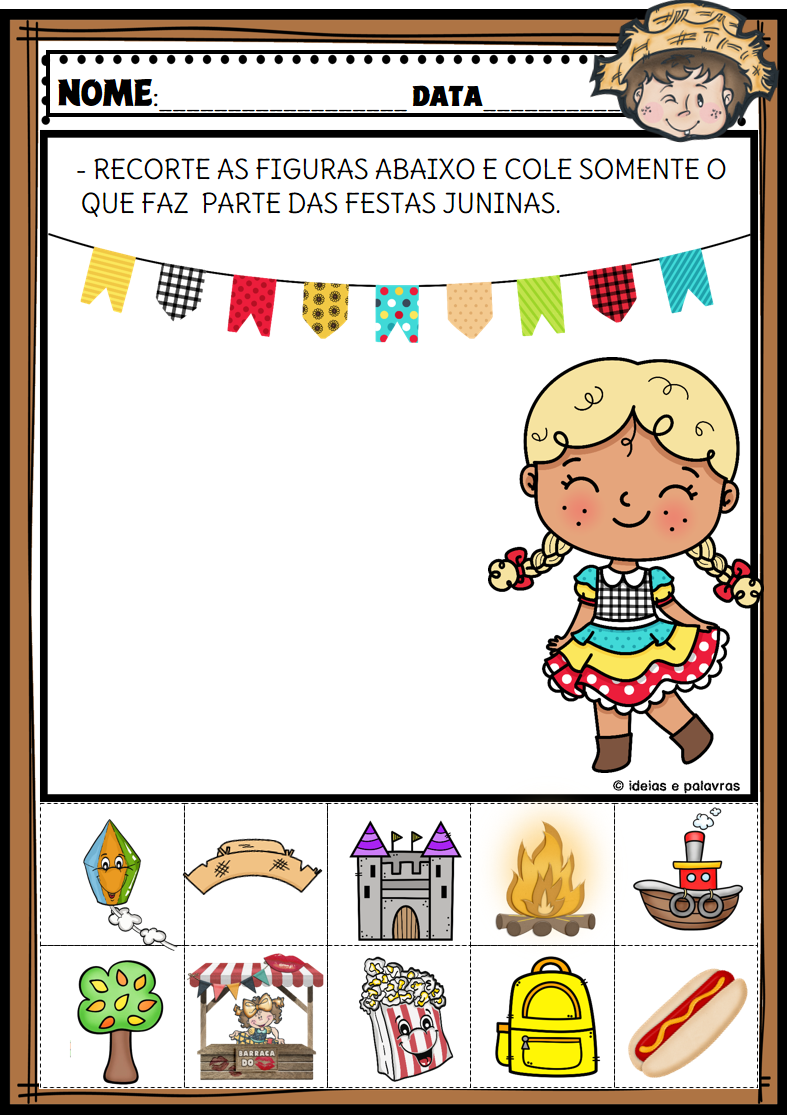 ATIVIDADE 3 – VAMOS DECORAR AS BANDEIRINHAS DATA 31/05/2021 a 11/06/2021 -  PRIMEIRA QUINZENAOBJETIVO: trabalhar a coordenação motora fina, criatividade.MATERIAL:  atividade impressa DESENVOLVIMENTO: Converse com a criança, vamos pintar a bandeirinha? Escolha uma cor e pinte as bandeirinhas, pode utilizar giz de cera, tinta, lápis de cor. Explore  a cor escolhida pela criança para pintar a bandeirinha! Em seguida oriente a criança para rasgar pedaços de papéis e colar dentro das bandeirinhas.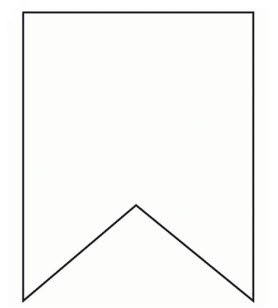 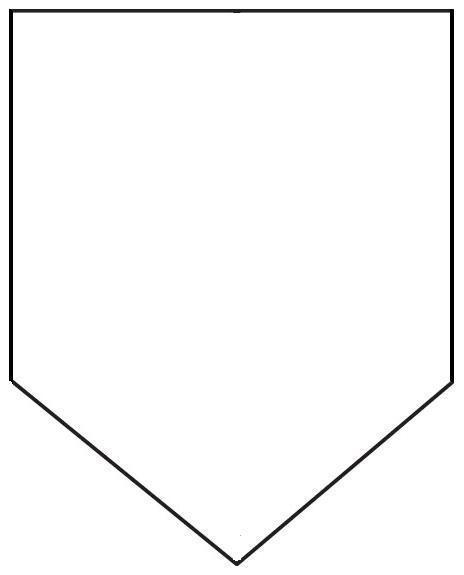 Registro: esta atividade deve ser registrada por meio de fotos/vídeos ou o responsável poderá descrever como foi a atividade e enviar no WhatsApp.ATIVIDADE 4 - BRINCADEIRA JUNINA DATA 31/05/2021 a 11/06/2021OBJETIVO: trabalhar a coordenação motora fina e grossa.MATERIAL: lata ou outro material disponível em casa (garrafa pet vazia, vasilhas).DESENVOLVIMENTO: o  responsável irá convidar a criança para brincar. Mostre a imagem da brincadeira (tira alvo na lata), em seguida oriente a criança para jogar a bolinha nas latas. 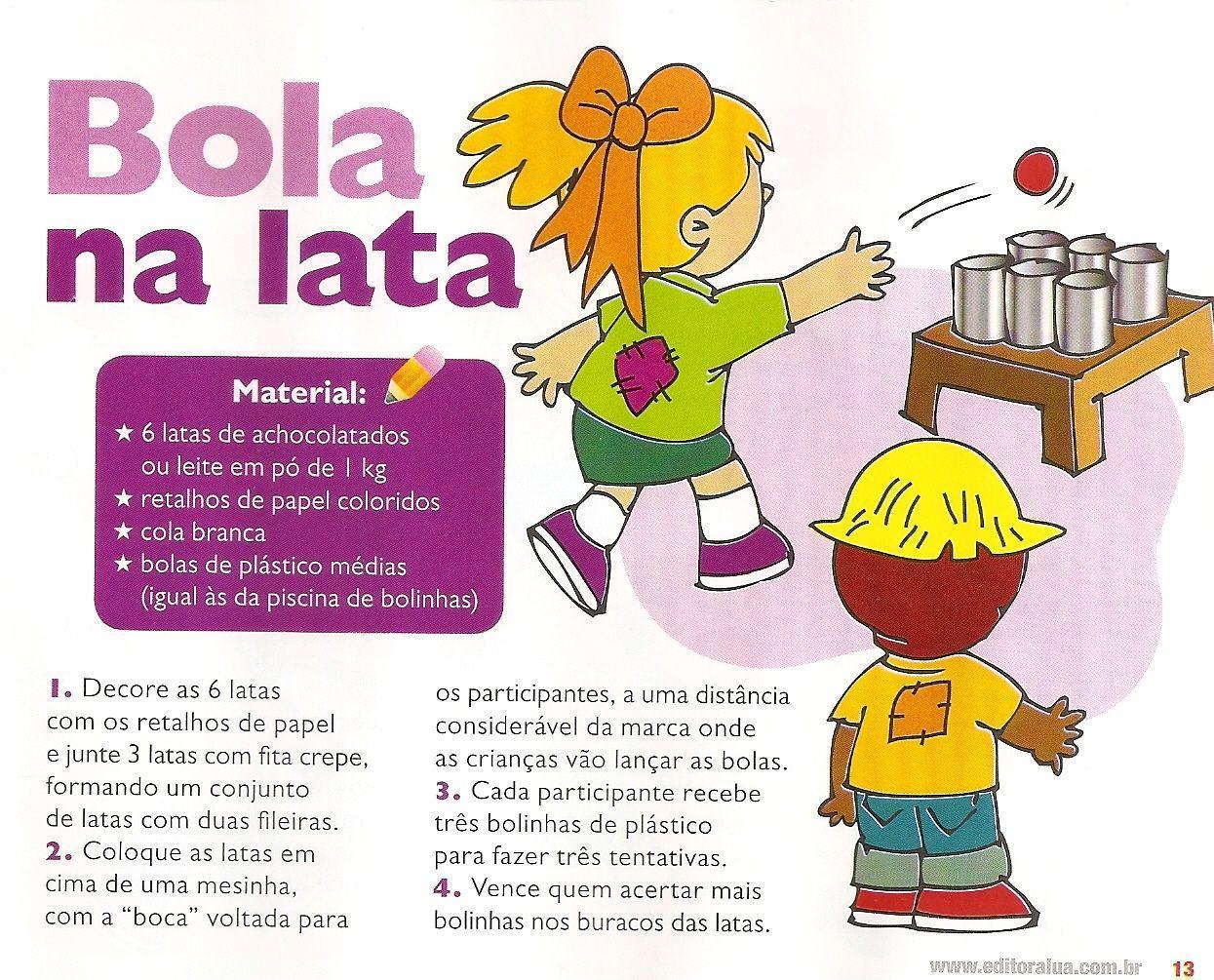 Registro: Esta atividade deve ser registrada por meio de fotos/vídeos ou o responsável poderá descrever como foi a atividade e enviar no whatsapp.ATIVIDADE 5 – Receita de pipocaDATA: 31/05/2021 a 11/06/2021 OBJETIVO: trabalhar autonomia, desenvolver habilidade do desenho e pintura como expressão da interpretação do tema Festa Junina;MATERIAL: milho de pipoca (caso preferir pode preparar outra receita com ajuda da criança)DESENVOLVIMENTO: o responsável irá ler a receita para criança mostrando os ingredientes. Em seguida oriente a criança para  entregar os ingredientes para o responsável!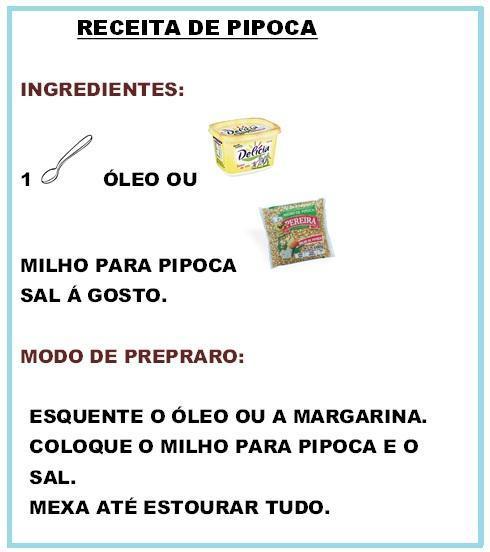 O adulto irá fazer a receita, a criança irá identificar os ingredientes e colocar na panela.Registro: esta atividade deve ser registrada por meio de fotos/vídeos ou o responsável poderá descrever como foi a atividade e enviar no whatsapp.ATIVIDADE 6 – Colar milho no desenho.DATA 14/06/2021 a 25/06/2021 - SEGUNDA QUINZENAOBJETIVO: trabalhar coordenação motora fina, organização espacial, utilização da colaMATERIAL: milho de pipoca, atividade impressa, cola e papel verde para fazer completar o desenho; DESENVOLVIMENTO: o responsável irá auxiliar a criança na organização da atividade, orientar a colagem dos grãos de milho e também do papel verde; 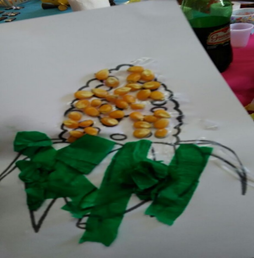 Registro:  Esta atividade deverá ser fotografada ou filmada; Enviar fotos ou vídeos para a professora por WhastApp.ATIVIDADE 7 – Colar milho no desenho.DATA 14/06/2021 a 25/06/2021 - SEGUNDA QUINZENA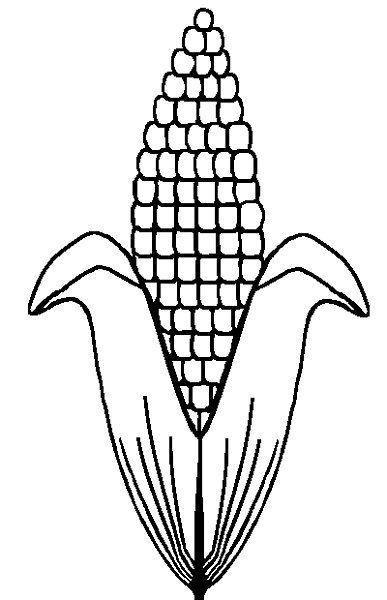 ATIVIDADE 8 – Recortar e colar letras para formar as palavras.        DATA 14/06/2021 a 25/06/2021 - SEGUNDA QUINZENA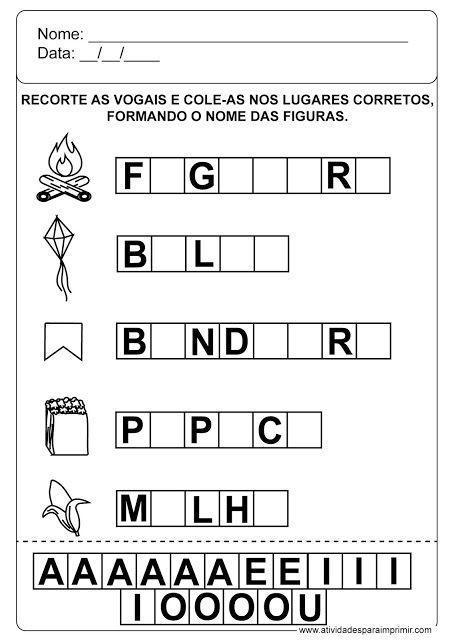 ATIVIDADE 9 – VAMOS CONTAR?DATA 14/06/2021 a 25/06/2021 - SEGUNDA QUINZENA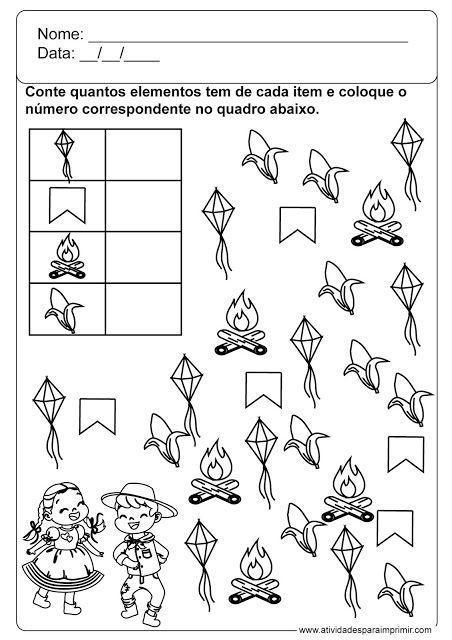 Registro: esta atividade deve ser registrada por meio de fotos/vídeos ou o responsável poderá descrever como foi a atividade e enviar no WhatsApp.ATIVIDADE 10 – Cantiga DATA 14/06/2021 a 25/06/2021 - SEGUNDA QUINZENAOBJETIVO:  Dançar ao som de músicas regionais típicas da Festa Junina.  vocabulário, ritmo e escrita e leitura.MATERIAL: folha impressaDESENVOLVIMENTO: o responsável irá orientar a criança para cantar a música, imitar os gestos. Em seguida explore o texto peça para criança circular algumas palavras BALÃO. Converse com a criança qual é a letra inicial? Final?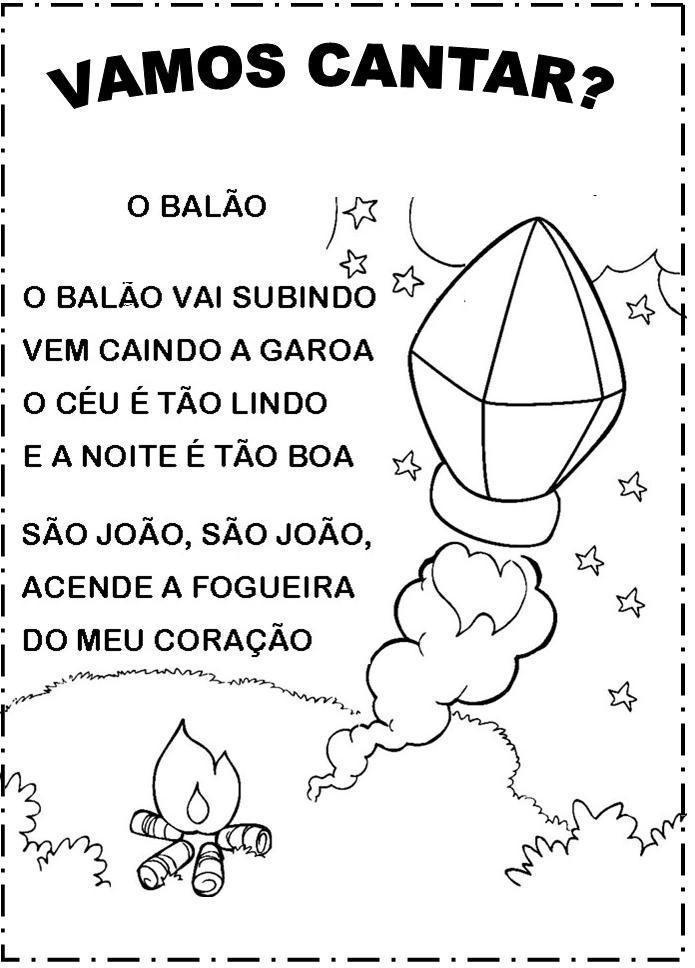 COMPLETE A PALAVRAESCREVA O NOME DA FIGURA!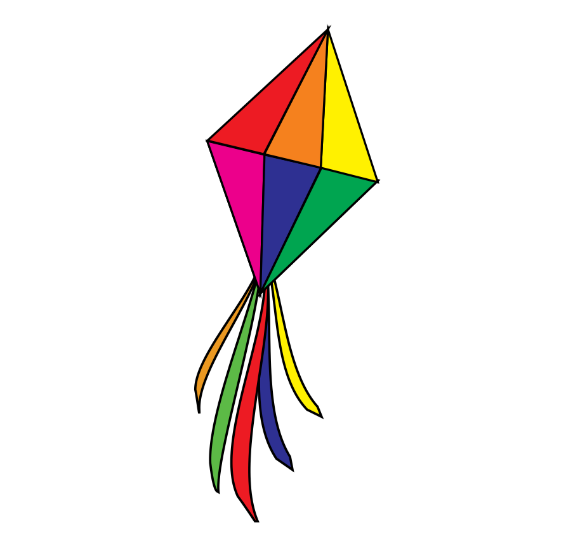 _____________________________________Registro: esta atividade deve ser registrada por meio de fotos/vídeos ou o responsável poderá descrever como foi a atividade e enviar no WhatsApp.ATIVIDADE 11– Jogo da memória;  DATA 14/06/2021 a 25/06/2021 - SEGUNDA QUINZENADesenvolvimento: Pintar e recortar as figuras, cole-as em papel cartão e divirta-se com o jogo da memória;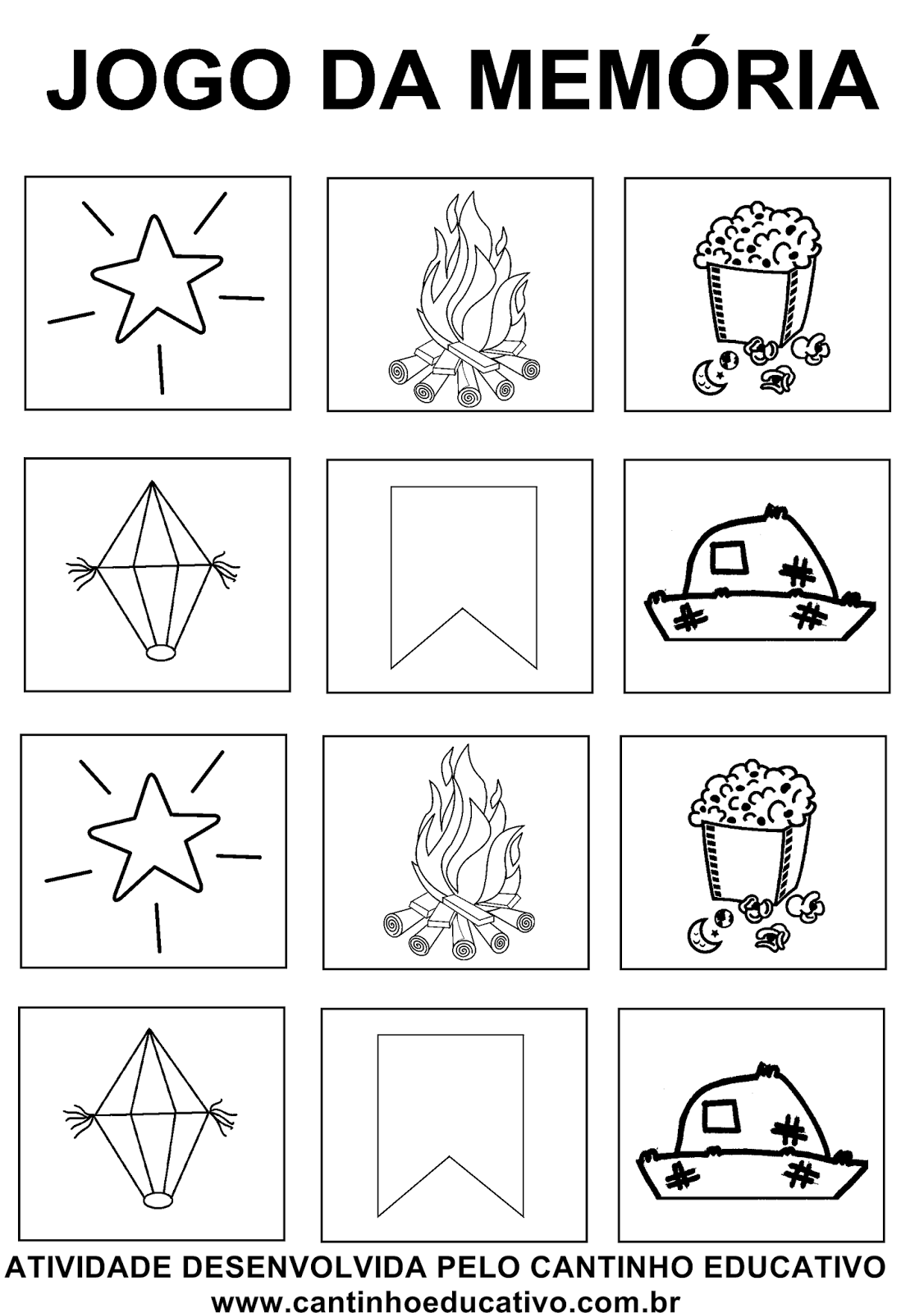                                                NÍVEL IIATIVIDADE 12 – Interpretação da cena. DATA 14/06/2021 a 25/06/2021 - SEGUNDA QUINZENA OBJETIVO: Leitura e interpretação da cena; Escrita;DESENVOLVIMENTO: o responsável irá perguntar o que a criança entendeu da cena. Em seguida, leia as perguntas para a criança, se ela ainda não escreve sozinha, ajude-a a escrever.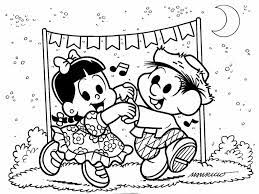 1. O QUE ELES ESTÃO FESTEJANDO?______________________________________________________________2. QUAL É O NOME DO MENINO E DA MENINA?______________________________________________________________3. O QUE ELES ESTÃO FAZENDO?______________________________________________________________4. COMO ESTÁ ENFEITADA A FESTA?______________________________________________________________5. DÊ UM TÍTULO PARA A CENA.______________________________________________________________ATIVIDADE 13 - BRINCADEIRA JUNINA DATA 14/06/2021 a 25/06/2021 - SEGUNDA QUINZENAOBJETIVO: Desenvolver agilidade, equilíbrio e coordenação motora grossa.MATERIAL: laranja ou bola ou brinquedo de pelúcia macio e pequeno.DESENVOLVIMENTO: o responsável irá separar uma laranja ou outro recurso (bola, brinquedo de pelúcia macio e pequeno). Dança da laranja: o objetivo é dançar sem deixar a laranja cair da testa, barriga ou bochecha.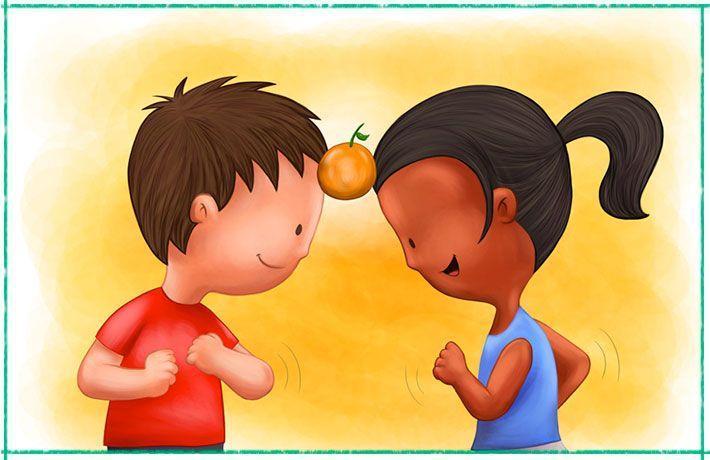 REGISTRO: esta atividade deve ser registrada por meio de fotos/vídeos ou o responsável poderá descrever como foi a atividade e enviar no WhatsApp.ATIVIDADE 14 - BRINCADEIRA JUNINA - OVO NA COLHER DATA 14/06/2021 a 25/06/2021 - SEGUNDA QUINZENAOBJETIVO: desenvolver agilidade, coordenação motora fina e grossa.MATERIAL: colher, ovo ou laranja (use o recurso disponível em casa).DESENVOLVIMENTO: o responsável irá orientar a criança para percorrer um percurso segurando uma colher na boca ou na mão, sobre a qual se equilibra o ovo. Para evitar sujeiras desnecessárias, o ovo pode ser cozido anteriormente ou utilize outro recurso.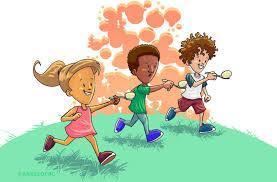 Imagem retirada da internetRegistro: Esta atividade deve ser registrada por meio de fotos/vídeos ou o responsável poderá descrever como foi a atividade e enviar no WhatsApp.ATIVIDADE 15 - O QUE TEM NA FESTA JUNINA? DATA 14/06/2021 a 25/06/2021 - SEGUNDA QUINZENAOBJETIVO: Desenvolver percepção visual; leitura e escrita; vocabulário;MATERIAL: Atividade impressa;DESENVOLVIMENTO: o responsável irá orientar a criança auxiliar a criança a realizar a atividade, se a criança ainda não sabe ler, realize a leitura para ela. Colocar o número indicado no nome no círculo próximo a imagem.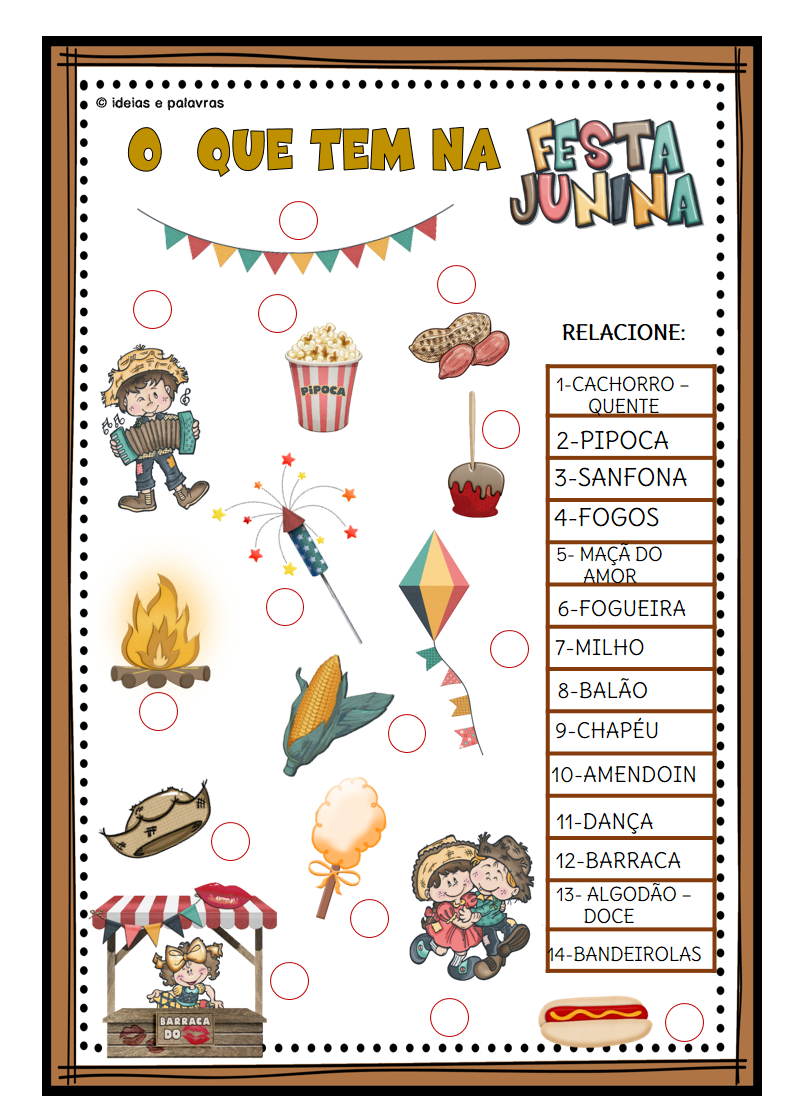 COMIDA TÍPICA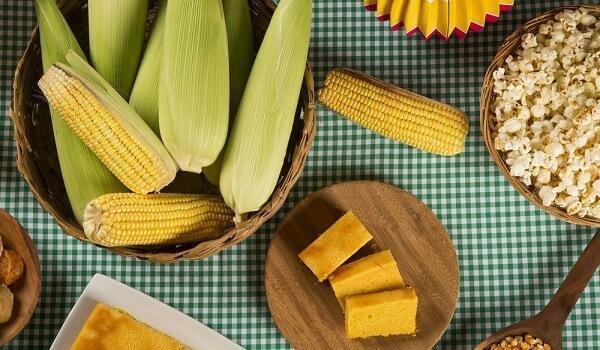 MILHODANÇA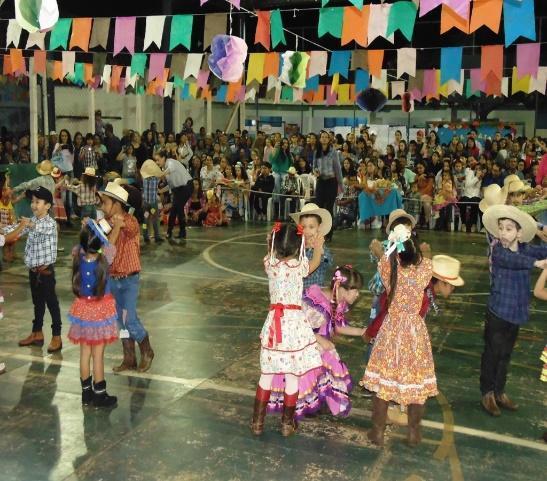 QUADRILHADECORAÇÃO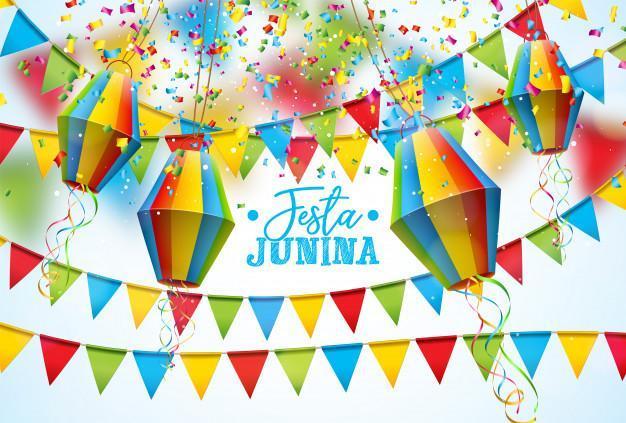 BANDEIRINHAS E  BALÕES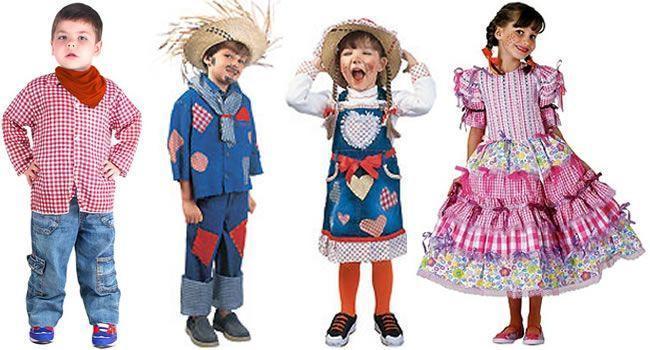 ROUPACAIPIRA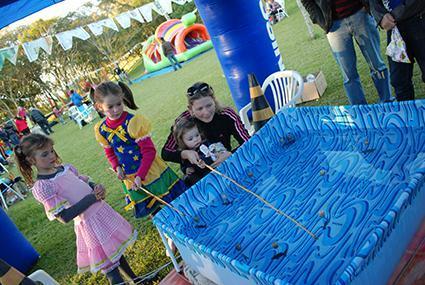 BRINCADEIRAS: PESCA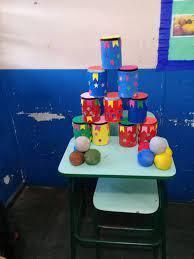 BRINCADEIRAS: LATABLÃ